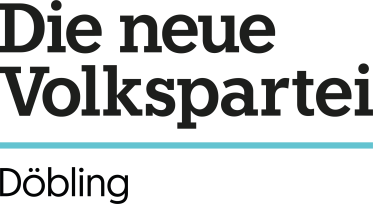 ÖVP – SPÖ – Grüne – Neos - FPÖGemäß § 24, im Zusammenhang mit dem § 19/2, der Geschäftsordnung für Bezirksvertretungen stellen gefertigte BezirksrätInnen in der Sitzung am 23. September 2021 folgenden                                                              ANTRAGDie Döblinger Bezirksvertretung möge beschließen:Die amtsführende Stadträtin für Innovation, Stadtplanung und Mobilität,             Mag.a Ulli Sima, und die dafür zuständigen Magistratsabteilungen werden höflich ersucht, das bestehende Wartehäuschen der Straßenbahnlinie D (Station Nußdorf,  Heiligenstädter Straße 178) zu begrünen, sowie ein neues Wartehäuschen gleich im neuen „Grünlook“ bei der Anruf-Sammeltaxi (ASTAX) Stelle der Wiener Linien (Heiligenstädter Straße 197) zu errichten.Begründung:Durch das Errichten der begrünten Wartehäuschen wird nicht nur die direkte Umgebungstemperatur gesenkt, sondern auch eine optische Aufwertung der Stationsbereiche erzielt. Der Umweltausschuss hat sich bei einer Begehung einstimmig dafür ausgesprochen.KO Michael Schödl